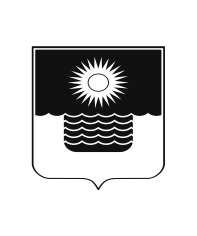 АДМИНИСТРАЦИЯ МУНИЦИПАЛЬНОГО ОБРАЗОВАНИЯГОРОД-КУРОРТ ГЕЛЕНДЖИКПОСТАНОВЛЕНИЕот 9 февраля 2022 года 	                    		                 		 № 214г. ГеленджикО внесении изменений в административный регламент предоставления администрацией муниципального образования город-курорт Геленджик муниципальной услуги «Выдача решения о проведении (об отказе                  в проведении) муниципальной  ярмарки, муниципальной агропромышленной выставки-ярмарки на территории муниципального образования город-курорт Геленджик»,   утвержденный постановлением администрации муниципального образования город-курорт Геленджик      от 8 ноября 2019 года №2631 (в редакции постановления администрации муниципального образования               город-курорт Геленджик от 15 октября 2021 года №2061)В целях приведения правовых актов администрации муниципального образования город-курорт Геленджик в соответствие с законодательством Российской Федерации, в соответствии с Федеральным законом от 27 июля 2010 года №210-ФЗ «Об организации предоставления государственных и муниципальных услуг» (в редакции Федерального закона от 2 июля 2021 года №351-ФЗ), Законом Краснодарского края от 1 марта 2011 года №2195-КЗ        «Об организации деятельности розничных рынков, ярмарок и агропромышленных выставок-ярмарок на территории Краснодарского края»    (в редакции Закона Краснодарского края от 14 июля 2021 года №4499-КЗ), руководствуясь статьями 16, 37 Федерального закона от  №131-ФЗ «Об общих принципах организации местного самоуправления в Российской Федерации» (в редакции  Федерального закона от 30 декабря       2021 года №492-ФЗ), статьями 8, 41, 72 Устава муниципального образования город-курорт Геленджик, п о с т а н о в л я ю:1. Внести в административный регламент предоставления администрацией муниципального образования город-курорт Геленджик муниципальной услуги «Выдача решения о проведении (об отказе в проведении) муниципальной  ярмарки, муниципальной агропромышленной выставки-ярмарки на территории муниципального образования город-курорт Геленджик», утвержденный постановлением администрации муниципального образования город-курорт Геленджик от 8 ноября 2019 года                         №2631 «Об утверждении административного регламента предоставления администрацией муниципального образования город-курорт Геленджик муниципальной услуги «Выдача решения о проведении (об отказе в проведении) муниципальной ярмарки, муниципальной агропромышленной выставки-ярмарки на территории муниципального образования город-курорт Геленджик» (в редакции постановления администрации муниципального образования город-курорт Геленджик от 15 октября 2021 года №2061), следующие изменения:1) пункт 2.6.1 дополнить абзацем следующего содержания:«- схема размещения ярмарки, разработанная организатором ярмарки в порядке, установленном исполнительным органом государственной власти Краснодарского края в области потребительской сферы, в случае подачи заявки на проведение придорожной ярмарки.»;2) подпункт 3.4.2.1 дополнить абзацем следующего содержания:«По заявлению организатора ярмарки, выставки-ярмарки администрация продлевает срок проведения ярмарки, выставки-ярмарки в порядке и на основаниях, установленных администрацией, на срок, указанный в заявлении организатора ярмарки, выставки-ярмарки, но не более чем на три года»;3) подпункт 1 пункта 3.6.2 изложить в следующей редакции:«1) поступления в администрацию информации исполнительного органа государственной власти Краснодарского края в области потребительской сферы, иных уполномоченных органов о том, что в течение срока проведения ярмарки, выставки-ярмарки, указанного в данном решении, организатор ярмарки, выставки-ярмарки не приступил к проведению ярмарки, выставки-ярмарки либо не исполнил письменное обязательство по оборудованию ярмарочной площадки подъездами для погрузочно-разгрузочных работ в соответствии с требованиями, указанными в пункте 4 статьи 11 Закона Краснодарского края от 1 марта 2011 года №2195-КЗ «Об организации деятельности розничных рынков, ярмарок и агропромышленных выставок-ярмарок на территории Краснодарского края;»;4) в абзаце седьмом пункта 3.18.2 слова «предусмотренных пунктами        1-7, 9, 10, 14, 17, 18 части 6 статьи 7 Федерального закона №210-ФЗ» заменить словами «указанных в пункте 2 Правил организации деятельности многофункциональных центров предоставления государственных и муниципальных услуг, утвержденных постановлением Правительства Российской Федерации от 22 декабря 2012 года №1376 «Об утверждении Правил организации деятельности многофункциональных центров предоставления государственных и муниципальных услуг».2. Опубликовать настоящее постановление в печатном средстве массовой информации «Официальный вестник органов местного самоуправления муниципального образования город-курорт Геленджик».3. Разместить настоящее постановление на официальном                      сайте администрации муниципального образования город-курорт        Геленджик в информационно-телекоммуникационной сети «Интернет» (www.gelendzhik.org) в течение 10 дней со дня вступления его в силу.4. Постановление вступает в силу со дня его официального   опубликования.А.А. Богодистов, глава муниципальногообразования город-курорт Геленджик